Lista de Verificación: Revisión de Calidad de CumplimientoEvaluación MAPS – Información GeneralEvaluación MAPS – Información General1. Jurisdicción de evaluación2. Fecha de inicio de la evaluación:3. Entidad Líder de la evaluación:4. Estado actual5. Próximos pasos:6. Idiomas (de la evaluación y traducciones)7. Lista de verificación diligenciada por:Entidad:-       Nombre:Designación:Fecha:A) Revisión formal del Proceso de Evaluación A) Revisión formal del Proceso de Evaluación A) Revisión formal del Proceso de Evaluación A) Revisión formal del Proceso de Evaluación A) Revisión formal del Proceso de Evaluación PasoReferencia Guía del UsuarioConsideraciónSi (Fecha) / NoDatos/Observaciones1. Planning and Preparing the Assessment1. Planning and Preparing the Assessment1. Planning and Preparing the Assessment1. Planning and Preparing the Assessment1. Planning and Preparing the AssessmentNota Conceptual Sección I, Parágrafo 31¿Elaborada? Nota Conceptual Sección I, Parágrafo 31¿Se utiliza el modelo de la Nota Conceptual? Nota Conceptual Sección I, Parágrafo 31¿Anexo 1 (Composición de equipos) diligenciado?Nota Conceptual Sección I, Parágrafo 31¿Observaciones solicitadas /por quién?Nota Conceptual Sección I, Parágrafo 31¿Retroalimentación recibida e incorporada?Nota Conceptual Sección I, Parágrafo 31¿Temas específicos identificados?Nota Conceptual Sección I, Parágrafo 31¿Aseguramiento de calidad por GATE?Nota Conceptual Sección I, Parágrafo 31¿Se publicará el Informe de Evaluación?Nota Conceptual Sección I, Parágrafo 31Vacíos (si los hay):Comité Directivo de Evaluación MAPS Sección I,Parágrafo 32¿Establecido?Comité Directivo de Evaluación MAPS Sección I,Parágrafo 32Presidido por:- Entidad- Nombre- DesignaciónComité Directivo de Evaluación MAPS Sección I,Parágrafo 32Miembros: - Entidad- Nombre- DesignaciónEquipo de Evaluación MAPS Sección I, Parágrafo 33¿Autoevaluación/  evaluación conjunta/evaluación externa?Equipo de Evaluación MAPS Sección I, Parágrafo 33Líder:- Entidad- Nombre- DesignaciónEquipo de Evaluación MAPS Sección I, Parágrafo 33Miembros:- Entidad- Nombre- DesignaciónGrupo Asesor Técnico de la Evaluación (GATE)Sección I, Parágrafo 39Miembros GATE: - Entidad- Nombre- Designación2. Análisis de contexto país2. Análisis de contexto país2. Análisis de contexto país2. Análisis de contexto país2. Análisis de contexto paísEstructura y alcanceSección II, Análisis de contexto país¿Elaborado?Estructura y alcanceSección II, Análisis de contexto país¿Se siguió el lineamiento? 3. Realización de la Evaluación3. Realización de la Evaluación3. Realización de la Evaluación3. Realización de la Evaluación3. Realización de la EvaluaciónCronograma Sección I, Parágrafo 37Sección III, Evaluación de Sistemas de Contratación Pública¿Establecido?Cronograma Sección I, Parágrafo 37Sección III, Evaluación de Sistemas de Contratación PúblicaPeríodo de evaluación:Recopilación de datosSección I, Parágrafo 37Sección III, Evaluación de Sistemas de Contratación Pública¿Se aplicaron revisiones por secciones? Recopilación de datosSección I, Parágrafo 37Sección III, Evaluación de Sistemas de Contratación Pública¿Se realizaron entrevistas con partes interesadas clave?Recopilación de datosSección I, Parágrafo 37Sección III, Evaluación de Sistemas de Contratación Pública¿Se aplicaron encuestas?Recopilación de datosSección I, Parágrafo 37Sección III, Evaluación de Sistemas de Contratación Pública¿Se aplicaron todos los indicadores cualitativos?Recopilación de datosSección I, Parágrafo 37Sección III, Evaluación de Sistemas de Contratación Pública¿Se aplicaron todos los indicadores cuantitativos obligatorios (15)?Recopilación de datosSección I, Parágrafo 37Sección III, Evaluación de Sistemas de Contratación Pública¿Se aplicaron los indicadores cuantitativos adicionales?Recopilación de datosSección I, Parágrafo 37Sección III, Evaluación de Sistemas de Contratación PúblicaBrechas, si las hubiereRecopilación de datosSección I, Parágrafo 37Sección III, Evaluación de Sistemas de Contratación Pública¿Casos de muestra revisados? (Ind. 9) Análisis de hallazgosSección I, Parágrafo 37Sección III, Evaluación de Sistemas de Contratación Pública¿Se identificaron fortalezas y debilidades?RecomendacionesSección I, Parágrafo 37Sección III, Evaluación de Sistemas de Contratación Pública¿Se desarrollaron las recomendaciones? 4. Validación de Hallazgos4. Validación de Hallazgos4. Validación de Hallazgos4. Validación de Hallazgos4. Validación de HallazgosEjercicio de validación y revisión Sección I, Parágrafo 38¿Se realizó el ejercicio de validación?5. Informe de Evaluación5. Informe de Evaluación5. Informe de Evaluación5. Informe de Evaluación5. Informe de EvaluaciónInforme de EvaluaciónSección I,  Parágrafo 40-41Versión (Borrador/Final):Informe de EvaluaciónSección I,  Parágrafo 40-41Enumere todos los volúmenes y anexosInforme de EvaluaciónSección I,  Parágrafo 40-41¿La elaboración de un plan de acción fue parte del proceso (opcional)?Informe de EvaluaciónSección I,  Parágrafo 40-41¿El Informe de Evaluación incluye un Plan de Acción?Informe de EvaluaciónSección I,  Parágrafo 40-41¿Se acordó la revisión por parte del GATE y se hizo la revisión?B) Revisión Formal Estructural del Informe de Evaluación B) Revisión Formal Estructural del Informe de Evaluación B) Revisión Formal Estructural del Informe de Evaluación B) Revisión Formal Estructural del Informe de Evaluación B) Revisión Formal Estructural del Informe de Evaluación SecciónReferencia Guía del Usuario ConsideraciónSí / NoObservaciones0. Resumen EjecutivoSección I, Parágrafo 41, primer puntoElaborado?0. Resumen EjecutivoSección I, Parágrafo 41, primer punto¿De acuerdo con el modelo para informes? Resumen de:- Antecedentes- Contexto País- Resumen de resultados de la evaluación por los 4 pilares- Recomendaciones- Proceso de validación- Plan de acción (si aplica)1. IntroducciónSección I, Parágrafo 41,Segundo punto¿De acuerdo con el modelo para informes? - Antecedentes/ Contexto- Alcance - Metodología- Equipo- Proceso1. IntroducciónSección I, Parágrafo 41,Segundo punto¿Limitaciones encontradas en la evaluación?2. Análisis de Contexto PaísSección I,  Parágrafo 41,Tercer puntoSección II, Análisis de contexto país¿Situación política, económica, geoestratégica?2. Análisis de Contexto PaísSección I,  Parágrafo 41,Tercer puntoSección II, Análisis de contexto país¿El sistema de contratación pública y sus nexos con la administración de las finanzas públicas y de gobernabilidad?2. Análisis de Contexto PaísSección I,  Parágrafo 41,Tercer puntoSección II, Análisis de contexto paísObjetivos de la política nacional y metas de desarrollo sostenible2. Análisis de Contexto PaísSección I,  Parágrafo 41,Tercer puntoSección II, Análisis de contexto paísReformas a la contratación pública2. Análisis de Contexto PaísSección I,  Parágrafo 41,Tercer puntoSección II, Análisis de contexto paísOtros temas (si los hay)3. AssessmentSección I, Parágrafo 41,Cuarto puntoSección III, Evaluaciones de Sistemas de Contratación Pública¿De acuerdo con el modelo para informes?3. AssessmentSección I, Parágrafo 41,Cuarto puntoSección III, Evaluaciones de Sistemas de Contratación PúblicaNivel de Pilar: Resumen 3. AssessmentSección I, Parágrafo 41,Cuarto puntoSección III, Evaluaciones de Sistemas de Contratación PúblicaNivel de Indicador: - Hallazgos- Brechas importantes incl. “bandera roja”/calificación de riesgos- Recomendaciones3. AssessmentSección I, Parágrafo 41,Cuarto puntoSección III, Evaluaciones de Sistemas de Contratación Pública¿Se han considerado programas gubernamentales en ejecución/  iniciativas?3. AssessmentSección I, Parágrafo 41,Cuarto puntoSección III, Evaluaciones de Sistemas de Contratación Pública¿Se han considerado cambios (avances, deterioros en el sistema) desde la anterior evaluación MAPS?4. Recomendaciones consolidadasSección I, Parágrafo 41,Quinto punto¿De acuerdo con el modelo para informes?5. Planeación estratégica ( en nel caso de que un Plan de Acción vaya a formar parte del proceso)Sección I,  Parágrafo 41,Sexto punto y, yParágrafos 42-45¿Si se ha elaborado (se podría anexar), para qué período?5. Planeación estratégica ( en nel caso de que un Plan de Acción vaya a formar parte del proceso)Sección I,  Parágrafo 41,Sexto punto y, yParágrafos 42-45¿Está alineada con otras iniciativas de reformas?5. Planeación estratégica ( en nel caso de que un Plan de Acción vaya a formar parte del proceso)Sección I,  Parágrafo 41,Sexto punto y, yParágrafos 42-45¿Se han definido medidas a corto, mediano, largo plazo?5. Planeación estratégica ( en nel caso de que un Plan de Acción vaya a formar parte del proceso)Sección I,  Parágrafo 41,Sexto punto y, yParágrafos 42-45¿Se han definido roles, responsabilidades, proceso, recursos cronograma, marco de  resultados, monitoreo y evaluación y comunicaciones?6. Validación de hallazgos Sección I, Parágrafo 41,Séptimo punto, yParágrafos 38-39¿Se validaron los hallazgos (Fecha)?6. Validación de hallazgos Sección I, Parágrafo 41,Séptimo punto, yParágrafos 38-39¿Se describió el proceso de validación?6. Validación de hallazgos Sección I, Parágrafo 41,Séptimo punto, yParágrafos 38-39¿Hubo desacuerdos sobre los resultados de la evaluación?6. Validación de hallazgos Sección I, Parágrafo 41,Séptimo punto, yParágrafos 38-39¿Observaciones recibidos del GATE?6. Validación de hallazgos Sección I, Parágrafo 41,Séptimo punto, yParágrafos 38-39¿Se tuvieron en cuenta las observaciones del GATE?Sección I, Parágrafo 41,Séptimo punto, yParágrafos 38-39¿Hay un resumen de las observaciones, y cómo se han manejado  como Anexo al Informe?7.Anexo: Resultados detallados de la EvaluaciónPaso 1: Revisión del Sistema con aplicación de los criterios de evaluación expresados en términos cuantitativos Sección I,  Parágrafo 41,Octavo punto, yParágrafos 15-16, 28¿Se utilizó el modelo  provisto (Matriz de Indicadores MAPS, (Archivo Excel o Word)?7.Anexo: Resultados detallados de la EvaluaciónPaso 1: Revisión del Sistema con aplicación de los criterios de evaluación expresados en términos cuantitativos Sección I,  Parágrafo 41,Octavo punto, yParágrafos 15-16, 28¿EL informe de evaluación incluye una comparación detallada de la situación actual en relación con los criterios de evaluación que incluyen cambios ya contemplados (nivel subindicador)?7.Anexo: Resultados detallados de la EvaluaciónPaso 1: Revisión del Sistema con aplicación de los criterios de evaluación expresados en términos cuantitativos Sección I,  Parágrafo 41,Octavo punto, yParágrafos 15-16, 28¿Existe una descripción clara de casos de contratación pública seleccionados (Indicador 9)?7.Anexo: Resultados detallados de la EvaluaciónPaso 1: Revisión del Sistema con aplicación de los criterios de evaluación expresados en términos cuantitativos Sección I,  Parágrafo 41,Octavo punto, yParágrafos 15-16, 28¿Esta Sección está complete? ¿Aborda todos los indicadores, subindicadores y criterios de evaluación?Paso 2: Revisión del sistema  mediante la aplicación de un conjunto definido de indicadores cuantitativosSección I, Parágrafo 41,Octavo punto, yParágrafos 17-19¿Los hallazgos detallados de este análisis están incluidos en el anexo?Paso 2: Revisión del sistema  mediante la aplicación de un conjunto definido de indicadores cuantitativosSección I, Parágrafo 41,Octavo punto, yParágrafos 17-19¿Está cubiertos todos los indicadores cuantitativos obligatorios? Si no, cuántos están cubiertos? (x/15)Paso 2: Revisión del sistema  mediante la aplicación de un conjunto definido de indicadores cuantitativosSección I, Parágrafo 41,Octavo punto, yParágrafos 17-19¿Se han evaluado indicadores cuantitativos recomendados adicionales?Paso 3:Análisis y determinación de brechas sustantivas o materiales (análisis de brecha)Sección I, Parágrafo 41,Octavo punto, yParágrafos 20-24¿Se hizo otro análisis para sustanciar las brechas identificadas en los pasoss 1 y 2?Paso 3:Análisis y determinación de brechas sustantivas o materiales (análisis de brecha)Sección I, Parágrafo 41,Octavo punto, yParágrafos 20-24¿El Anexo refleja evidencia adicional?Paso 3:Análisis y determinación de brechas sustantivas o materiales (análisis de brecha)Sección I, Parágrafo 41,Octavo punto, yParágrafos 20-24¿Están marcadas todas las áreas que están por debajo del logro completo/ sustancial de la norma descrita (“brechas sustantivas”) Paso 3:Análisis y determinación de brechas sustantivas o materiales (análisis de brecha)Sección I, Parágrafo 41,Octavo punto, yParágrafos 20-24¿Se sugieren acciones para mejorar la calidad y desempeño del Sistema?Paso 3:Análisis y determinación de brechas sustantivas o materiales (análisis de brecha)Sección I, Parágrafo 41,Octavo punto, yParágrafos 20-24¿Se han identificado factores que puedan prevenir una acción apropiada para mejorar el Sistema?Paso 3:Análisis y determinación de brechas sustantivas o materiales (análisis de brecha)Sección I, Parágrafo 41,Octavo punto, yParágrafos 20-24¿Se han asignado banderas rojas (en caso de que se hayan identificado dichos factores)?8. Anexos AdicionalesLista de documentos revisados durante la evaluación.8. Anexos AdicionalesLista de personas interesadas entrevistadas (Entidad, Nombre, Función, Fecha)8. Anexos AdicionalesLista de personas incluidas en la validación 8. Anexos AdicionalesLista de revisores del GATE8. Anexos AdicionalesOtras, si las hubiere (por ejemplo, enlaces web a entidades, cuestionarios):	9. Observaciones adicionalesObservaciones adicionales, si las hubiere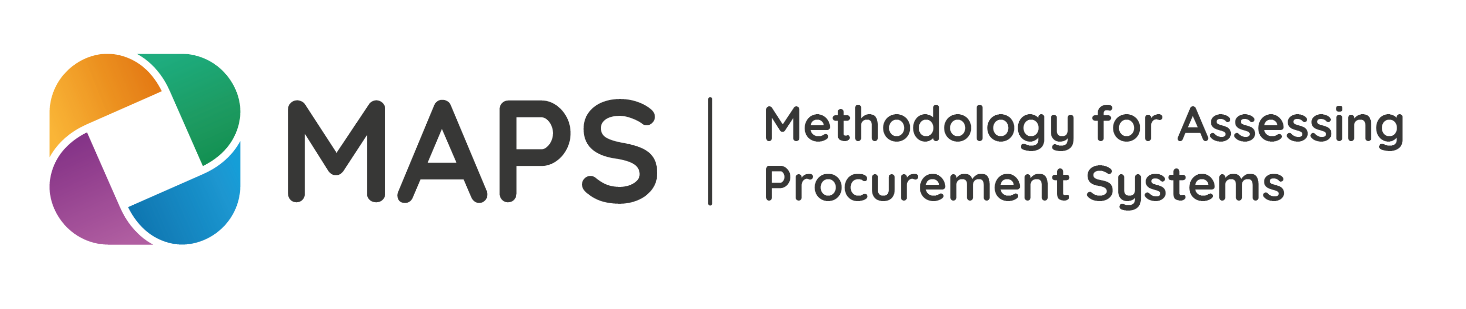 